San MarinoSan MarinoSan MarinoMarch 2029March 2029March 2029March 2029SundayMondayTuesdayWednesdayThursdayFridaySaturday12345678910111213141516171819202122232425262728293031Anniversary of the Arengo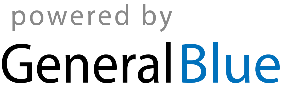 